Publicado en  el 27/03/2015 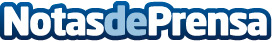 Banco Sabadell proporcionará productos y servicios financieros específicamente diseñados para los emprendedores alojados en viveros de empresas de la Fundación IncydeBanco Sabadell y la Fundación Incyde de las cámaras de comercio españolas han firmado un acuerdo de colaboración que facilitará el acceso a productos financieros específicos y adaptados a los emprendedores alojados en los 96 viveros de Incyde. El acuerdo ha sido firmado por el subdirector general y director de Banca de Empresas de Banco Sabadell, Eduardo Currás, y el director general de Incyde, Javier Collado.Datos de contacto:Banco SabadellNota de prensa publicada en: https://www.notasdeprensa.es/banco-sabadell-proporcionara-productos-y_1 Categorias: Emprendedores http://www.notasdeprensa.es